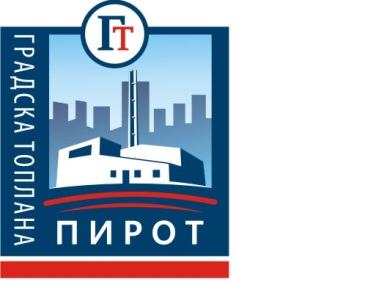                                                                                            Наш број : 2491/18                                                                                                     Датум : 24.05.2018ПРЕДМЕТ:  Одговор на :                     1 Захтев потенцијалног понуђача - дел. бр.2698/18 од 22.05.2018.г. за додатне информације или појашњења конкурсне документације ЈНМВ бр.1.3.6.  ;                     2. Захтев потенцијалног понуђача   - дел. бр.2701/18 од 22.05.2018.г. за додатне информације или појашњења конкурсне документације ЈНМВ бр.1.3.6.  ;  1.У вези  захтева потенцијалног понуђа дел. бр.2698/18 од 22.05.2018.г. за додатне информације или појашњења конкурсне документације  бр.1.3.6 – јавна набавка мале вредности – извођење радова на изградњи интерне саобраћајнице и партерном уређењу интерне саобраћајнице у комплексу енергане ,, Сењак,, за потребе ЈКП,,Градска топлана,, Пирот, a на основу чл. 63 и чл.20. Закона о јавним набавакама ( Сл.гласник РС,, бр..127/2012,177/15 и 68/15 ) наручилац  објављује питање потенцијалног понуђача – захтев за додатне информације или појашњења конкурсне документације ЈНМВ бр.1.3.6.  ;ПИТАЊЕ- ПРЕДМЕТ ПИТАЊА - ДОДАТНОГ ПОЈАШЊЕЊА : Питање потенцијалног понуђача: ,, На страни 25. Конкурсне документације ЈНМВ бр.1.3.6.  стоји ,, додатне услове у понуди коју понуђач подноси самостално или са подизвођачем , неопходно је да понуђач самостално испуни ,,.ОДГОВОР –ПОЈАШЊЕЊЕ           Одговор на захтевано појашњење  потенцијалног понуђача –заинтересованог лица - захтев  дел. бр.2698/18 од 22.05.2018 године  :              У складу са чл.63.ст.3.Закона о јавним набавкама ( Сл.гласник РС,, бр.127/2012,177/15 и 68/15 ) ,  наручилац ЈКП,,Градска топлана,, Пирот благовремено  доставља одговор: На страни 25. Конкурсне документације ЈНМВ бр.1.3.6. наручилац је прецизирао начин доказивања додатних услова уколико понуду подноси група понуђача тако да  пише:,, додатне услове група понуђача испуњава заједно,, , а  уколико понуду подноси понуђач самостално или са  подизвођачем ,,додатне услове у понуди коју понуђач подноси самостално или са подизвођачем, неопходно је да понуђач самостално испуни,, .  Превид није извршен, Комисија је прецизирала и појаснила начин доказивања додатних услова на страни 25. Конкурсне документације бр.1.3.6. ПИТАЊЕ- ПРЕДМЕТ ПИТАЊА - ДОДАТНОГ ПОЈАШЊЕЊА : Питање потенцијалног понуђача: ,,Да ли је организован обилазак терена свих понуђача колективно где ће бити потписане изјаве о обиласку, или је сваки понуђач дужан да се писмено обрати о датуму доласка ,,. ОДГОВОР –ПОЈАШЊЕЊЕ           Одговор на захтевано појашњење  потенцијалног понуђача –заинтересованог лица - захтев  дел. бр.2701/18 од 22.05.2018 године  :              У складу са чл.63.ст.3.Закона о јавним набавкама ( Сл.гласник РС,, бр.127/2012,177/15 и 68/15 ) ,  наручилац ЈКП,,Градска топлана,, Пирот благовремено  доставља одговор: Потенцијални понуђачи могу самостално вршити обилазак локације  и договорити обилазак са контакт особом наручиоца, при чему ће извршити обилазак локације са представником наручиоца и бити евидентирани код наручиоца . О извршеном обиласку потписаће Изјаву понуђача о упознавању са условима на терену  која је саставни део Конкурсне документације бр.1.3.6., страна 35 .Конкурсне документације бр.1.3.6. Контакт особа : Радомир Манчић ,факс  010 320 835,  -emaill rmancic.toplanapi@gmail.com.               Одговор који је достављен  потенцијалном понуђачу наручилац ЈКП,,Градска топлана,, Пирот   ће објавити на Порталу управе за јавне набавке и на интернет страници у законом одређеном року.                                                                  Комисија за јавну набавку мале вреднсоти 1.3.6.                                                             